Det här avsnittet av I Mörkret Med presenteras i samarbete med Swedavia och vi samarbetar även med Svensk Skrivtolkning som textar våra avsnitt som du hittar på vår hemsida, imorkretmed.se .I Mörkret MedZinat Pirzadeh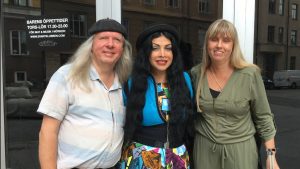 Foto: Ulf Nordquist, Zinat Pirzadeh och Anna BergholtzIntro
Del 1: Möte med gästen
Pausmusik
Del 2: Samtal med gästenDel 3: Snabbfrågor
Avslut------------------------------------------
Intro
------------------------------------------Zinat: Nej men hej!Ulf: Hej! Ska vi träffas?Zinat: Zinat.Ulf: Hej Zinat!Zinat: Jag ska träffa Anna!Ulf: Ja men det gör du rätt i!Zinat: Och jag har gått fel!Ulf: Ja men så kan man göra ibland. Hej, Ulf heter jag.Zinat: Hej, Ulf!Ulf: Hej, välkommen till Svartklubben!Zinat: Tack så mycket. Vad roligt!Ulf: Ja, stig på!Zinat: Jag har tagit väldigt mycket promenad för att hitta till er (skrattar).--Vinjett-- ------------------------------------------
Intro
------------------------------------------Anna: Välkommen till I Mörkret Med. Jag heter Anna Bergholtz. Häromdagen kom ett mejl från en lyssnare och det stod ”Jag längtar till varje nytt avsnitt.” Tack för en sådan fin respons! Det värmer verkligen. Och tack till alla er som lyssnar på I Mörkret Med. Ni får jättegärna hjälpa oss att sprida podden – dela gärna länkar till avsnitten i era sociala medier och betygsätt oss gärna i en podcastapp. Nu till dagens avsnitt: uppvuxen i Iran flydde hon till Sverige med sin son efter att ha blivit tvångsbortgift. I Sverige kom utvisningsbeskedet men hon fick hjälp att gömma sig. Idag är hon en av Sveriges mest populära komiker och fick pris som Årets kvinnliga komiker 2010. Hon föreläser om hederskultur, är goodwillambassadör för svenska FN-förbundet, skriver på sina kommande böcker och är på gång med en ny föreställning där hon vill försvara styvmammorna. Det handlar bland annat om Iran, hederskultur, tron på Gud, om hennes svenska föräldrar, hur hon hanterar rasism och om komikerbranschen. Det bjuds även på historien om lyxfittan som försvann och på smakprov från hennes nya show. Som vanligt möter du Ulf Nordquist. Ljudtekniker är Jan Dahlqvist. ”Jag är bra på att skratta mycket och ännu bättre på att gråta”. Det här är I Mörkret Med komikern, föreläsaren, författaren och skådespelaren Zinat Pirzadeh.------------------------------------------
Möte med gästen
------------------------------------------Zinat: Hunden kan vakta min väska.Ulf: Ja, så kan vi göra.Zinat: Sådär, ja.Ulf: Det är en riktig vakthund.Zinat: (skrattar) Ja.Ulf: Hörru du, jättevälkommen!Zinat: Tack!Ulf: Är du redo för att gå in i mörka rummet?Zinat: Absolut.Ulf: Du kan ta i min arm om du vill.Zinat: Det gör jag (skrattar).Ulf: Nu går vi in i våran sluss.Zinat: Ja. Jag har gjort det här på museum också! Det var många år sen.Ulf: Ja, exakt! Den hette Dialog i mörker.Zinat: Precis.Ulf: Den var jag också på.Zinat: Härligt.Ulf: Så, nu kommer vi in i vår matsal här och så går vi upp på våran motorled här, det är en matta. Vi vet att när vi är på mattan då är det lugnt.Zinat: Att man håller sig på mattan. Det brukar vara bra att göra det.Ulf: Inte alltid ska du veta!Zinat: (skrattar) Jag är inte den sorten som gör det, men okej. Annars skulle jag vara kvar i Iran, om jag skulle hållit mig på mattan.Ulf: Ja, flygande mattan kanske.Zinat: Det var det som tog mig hit.Anna: Hej, Zinat!Zinat: Var är du då?Anna: Här är jag!Zinat: Jag försöker krama dig.Anna: Nu kommer jag, men sen har jag ett bord emellan oss. Hej! Välkommen!Ulf: Här ska vi se, här har vi världens stol på gång. Vänd ryggen.Zinat: Tackar.Ulf: Så och vet du vad? Nu lämnar jag dig över till Anna.Zinat: Ja, tack så mycket för den perfekta vägledningen, det var mycket bättre än den GPS vi har haft i morse hit (skrattar).Anna: Ja du gick vilse ute i ljuset innan du kom hit? Det var ju intressant.Zinat: Jag fick faktiskt hjälp av min skånska vän som ska skjutsa mig och det är en skåning i Stockholms vägar. På något vis har vi hamnat på de bästa av platser förutom där vi ska vara.Anna: Välkommen hit.Zinat: Tack! Till slut, det var inte lätt att få ihop våra scheman liksom.Anna: Nej, jag är jätteglad verkligen att du kunde komma, att vi fick ihop det.Zinat: Tack, detsamma. Jag är jätteglad att ni vill ha mig här. Anna: Hur känns det nu i mörkret då?Zinat: Det är inte så främmande. När jag mediterar tycker jag det är ganska skönt att vara i mörkret och meditera. Det är mycket lättare att fokusera faktiskt. Men det finns folk som är mörkrädda, några av mina barn vill absolut ha lamporna på och jag försöker förklara för dem att man behöver mörker för att kunna sova riktigt djupt.Anna: Är du mörkrädd?Zinat: Nej, annars skulle jag inte sitta här, jag skulle skrika ”Aah, hjälp!” (skrattar).Anna: ”Ulf, kom och hämta mig!”Zinat: Jag tycker den sortens mörker som vi befinner oss i är inte det värsta mörker man kan vandra igenom faktiskt. Det här kan man hantera. Det finns andra sorters mörker som är mycket värre.Anna: Mm, hur tänker du då?Zinat: Mänskliga, själsliga mörkret som liksom gör sig påmind av hat och sånt. Det som är mycket, mycket, mycket värre tycker jag.Anna: Du får börja berätta vem du är Zinat.Zinat: (skrattar) Jag tycker det är så svår fråga. Framförallt är jag mamma och sen är jag extramamma, bonusmamma eller låtsasmamma och min mans barn kallar mig för låtsasmamma, ”Jaha, men er tvätt är väl inte låtsas? Eller när ni kräks på vintern, har vinterkräksjuka. Jag önskar att det var låtsaskräks” (skrattar). Sen är jag i grund och botten studie- och yrkesvägledare, så jag kommer från Lärarhögskolan och har läst massor på olika universitet. Men annars jobbar jag som komiker, mycket som föreläsare. Föreläsare av väldigt allvarliga… Egentligen handlar det om hedersrelaterat våld i nära relationer. Jag försöker och har förståelse om hederskultur, att man också skulle kunna stödja männen som man ser som förövare, att de skulle kliva av hederståget. Sen är jag goodwillambassadör för FN. Jag gör massa saker. Också goodwillambassadör för Suicide Zero. Jag känner liksom att jag har fått livet som gåva trots att jag levt i krig och flykt och revolution och utvisning och allt det där. Jag har en enorm tacksamhet för att ha klarat mig ur allt det där så jag försöker återgälda mänskligheten på något sätt.Anna: Folk känner ju dig mest kanske som komiker och även föreläsare idag.Zinat: Ja men det stämmer.Anna: Andra egenskaper?Zinat: Jag är väldigt känslig, det är inte allt man ser som gör en glad så jag kan också vara rätt deppig faktiskt. Så jag är bra på att skratta mycket och jag är ännu bättre på att gråta (skrattar).Anna: Det är så, ja?Zinat: Ja, jag försöker finnas för mina vänner i den sträcka som går, men jag har lärt mig att man inte räcker till och det är okej att dra sig tillbaka och bara vara också. Jag tycker Sverige är ganska elitistiskt, det är väldigt hemskt faktiskt. Speciellt kvinnor måste jobba mycket mer, kvinnliga komiker måste vara dubbelt så roliga som män för att få erkännande. Det här skäller jag inte på mina manliga kolleger eller på klubbarna, det är liksom publiken som inte har lärt sig det. Publiken har liksom blivit indoktrinerad av hur det var, komikerbranschen är rätt ung jämfört med andra branscher.Anna: Ja, hur gammal är den?Zinat: Egentligen har det kommit med Magnus Härenstam, det har kommit med Adde Malmberg, de som var pionjärer kan man säga. Magnus har vi förlorat. Jag jobbade med Magnus Härenstam med ett filmprojekt jag har, som blev liggande på is när han tyvärr lämnade oss, som hette Fyra blattar är fler än fem svennar. Det är komedi om hederskultur faktiskt och Magnus älskade den. Vi har varit på SF nu och hoppas att vi får igång den igen och Adde är fortfarande en av Sveriges mest rutinerade komiker.Anna: Och när började de, alltså Adde Malmberg och Magnus Härenstam, pratar vi 80-talet eller?Zinat: Ja, precis. Och för mig som har varit syokonsulent, jobbat heltid och sådär, alla tror att jag har jobbat som komiker jättelänge men egentligen har jag jobbat heltid som komiker från 2007 efter att jag har sommarpratat. Jag vågade inte släppa taget. Jag har haft det tufft i mitt liv, det har inte varit självklarhet med tak och mat på bordet alla gånger så att man vill inte släppa taget och bli frilans liksom (skrattar).Anna: Men nu är du helt frilans?Zinat: Ja, absolut.Anna: Men när skulle du säga att du trivs som fisken i vattnet?Zinat: Alltså jag tror att det inte är omständigheterna som gör att en människa trivs eller inte trivs, eller var man befinner sig eller var man är. Ganska mycket handlar om att man just då har en trivselkänsla i cellnivå i kroppen och i hjärtat. Jag tycker inte det handlar om vad som händer runtom mig direkt, det har jag fattat liksom.Anna: Det är jätteintressant, för jag brukar ställa den frågan till våra gäster och de flesta brukar ju säga just i ett skeende, i en viss situation, hur de trivs. Du kan inte säga det så liksom?Zinat: Nej, jag tycker inte det är relaterat till det. Jag känner enorm glädje när alla barnen är samlade, för det är ingen självklarhet för oss flyktingar att ha familj nära, det är så många man saknar hela dagarna, många har man förlorat.Anna: Men om du hade haft superkrafter då, Zinat? Vad skulle du göra då?Zinat: (skrattar) Jag ska vara som Miss Universum, ”Fred på jorden” (skrattar). Så måste jag vifta också med mina lösfransar fem minuter för att få juryn på min sida. Om jag hade superkrafter skulle jag få alla på jorden att känna att de duger, att de är okej, att de är bra. För att då kommer folk inte heller kriga, de kommer vara nöjda med det de är, de kommer tycka att ”jag duger, jag är bra och jag ska göra det jag är ämnad till”, att folket skulle hitta vad de är ämnad till. För vi har alla någonting att göra här på vår jord. Det räcker med att man tittar på Facebook, alla människor som delar, att man fick lite mer sunt förnuft som människa, att man gör lite mer källkritik innan man delar ”Invandrarpensionärer får mycket mer pengar än svenska pensionärer!” med 800 000 delningar. Mina föräldrar är pensionärer i Sverige och de har det verkligen knapert.Anna: Så är det inte, nej.Zinat: Nej, det är så mycket falska nyheter. Det skulle vara bra att man höjde folks kunskapsnivåer också. ”Jag duger” och sen ger jag folk kunskap att reflektera.Anna: Innan vi fortsätter ska vi se om Ulf kanske kan komma in med lite smått och gott till oss.Zinat: (skrattar) Hej, Ulf!Ulf: Hej, Zinat.Anna: Vad betyder Zinat?Zinat: Zinat betyder smycke, faktiskt, något som piffar tillvaron (skrattar).Anna: Passande namn!Zinat: Tack! (skrattar) Inte alltid. Du ska se mig när jag är nyvaken, du skulle…Anna: Jag behöver aldrig se dig, Zinat, jag är blind.Zinat: Jag kan skicka bild till dig.Ulf: Zinat?Zinat: Hej.Ulf: Öppnare.Zinat: Ja.Ulf: Flaska. Bakom flaskan finns det ett glas.Zinat: Aha, var är flaskan? (skrattar)Ulf: Hittar du den?(Ljud av kapsyl som öppnas)Zinat: Jag hoppas ni inte tänker supa mig under bordet nu.Anna: Vi får väl se vad som finns i.Zinat: ”Här får ni lite bärs!” Bira bira bärs bärs! Kung i baren! Okej, ska jag börja med den?Ulf: Ja, börja med den.Zinat: Vad ska jag göra, jag ska bara dricka?Ulf: Antingen heller du den i dig eller så häller du i glaset.Zinat: Jag tycker jag tar som den odiviga komiker jag är.Anna: Jag har ju själv hällt på med standup ett kort tag.Zinat: Ja, det vet jag! Jag är en ond häxa som har kollat upp dig.Anna: Ah, okej! Jag trodde knappt att det fanns någon information om det längre.Ulf: En skål.Zinat: Aha, ni har fixat oliver. Eller var det vindruvor?Ulf: Ja, vad kan det vara?Anna: Jag ska bara säga det att alla hade ju små lappar på flaskorna, Zinat.Zinat: Mmm, alltså jag älskar oliver!Anna: Ja du har redan hunnit (skrattar)Zinat: Det här var ju jättegott, tack så mycket! Man ska alltid mata alla flyktingar på jorden.Anna: Men du hittade skålen där med oliver, det var ju snabbt!Zinat: Ja, gud ja! Mat och te, det är därför jag lever!Anna: Vad är det för färg på oliverna då?(ljud av oliver som tuggas)Zinat: Gröna oliver med någonting i mitten, det röda (skrattar).Anna: Ja, du kan dina oliver!Zinat: Och så har vi någonting här.Anna: Ja!Zinat: Är det pistasch? Jag ska avslöja något äckligt till er. Jag tycker om att slicka på de först för jag älskar saltet.Anna: Ja, och sen lägger du tillbaks dem? Nej (skrattar).Zinat: Det har hänt när jag var liten men inte nu längre, nu har jag råd att äta upp allt (skrattar). Jättegott!Anna: Ja, de där pistaschnötterna är faktiskt från Iran.Zinat: Jag vet, jag fattar.Anna: Ja, jag har en god vän nämligen som är från Iran som hade med sig dem.Zinat: Vad glad jag blir. Du ska vara rädd om dina iranska vänner, vi är ganska bra att ha.Anna: Och väldigt rolig är hon också, har jag tänkt på. Väldig humor.Zinat: Vi kanske ska lura henne in i komikerträsket (skrattar).Anna: Ja, hade du öppnaren där, Zinat?Zinat: Jag har redan öppnat. Anna: Jag vill öppna min flaska, tänkte jag.Zinat: Okej, var är din hand? Där är din flaska, ska jag öppna?Anna: Ja, du öppnar till mig.Zinat: Ja, du ser.(Ljud av kapsyl som öppnas)Anna: Första gästen som har gjort det.Zinat: Jag är ingen vanlig gäst!Anna: Nej, verkligen inte.Zinat: Här, här är glaset, här är den.Anna: Tack, jag häller faktiskt upp. Jo men jag skulle säga det om flaskan innan, när jag höll på lite med standup så hade ju folk fusklappar på flaskorna.Zinat: Jag vet, det har man också i amerikanska såpor, såna här serier som går on and on, överallt finns det lappar.Anna: Ah! Och jag tyckte att det var så orättvist för jag måste ju läsa punktskrift eftersom jag inte ser. Så jag kunde inte liksom ta upp flaskan och så hade jag vänt upp och ner på den och, ja…Zinat: (skrattar) Ja det är verkligen orättvist, eller hur!Anna: Orättvist! Men jag hade kunnat göra massa skämt om det säkert.Zinat: Ja, det klart. Men alltså jag tycker det du gör är fantastiskt, hoppas du kommer tillbaka och kör mycket mer. Du behövs på komikerscenerna! Du får komma till min klubb, vi ska starta upp den nya på Södermalm, alltså här på Snövit Comedy Club som ligger på Ringvägen.Anna: Ja, det är inte helt omöjligt, ibland har jag funderat igen. Men vi kan prata om det sen!Zinat: Ja men gör det!    Anna: Men du, berätta om din uppväxt. Du är ju från Iran.Zinat: Jag kommer från Iran, min familj är jättestor. Det var stugor, alla släktingar bodde runt. Vi barnen lekte med kusinerna och alla farbröder, alla farbrors fruar, alla hade liksom carte blanche-uppfostran så det var lite jobbigt. Alla gav en mat men alla kunde också aga en, det var lite jobbigt. Det har varit både väldigt upplyftande och så kunde det vara ganska jobbigt. Jag saknar verkligen alla mina kusiner. Jag brukar säga att jag är en riktig flykting, jag kan inte åka tillbaka. Jag har aldrig varit tillbaka och jag kan inte för jag flydde från tvångsäktenskap med mitt barn så egentligen måste man lämna sonen till mannen, men han mådde inte bra, han var inte kapabel att kunna ta hand om vårt barn. Folk pratar ofta om att vi tjejer blir bortgifta men männen blir också bortgifta, jag menar it takes two to dance tango liksom. Man glömmer bort den aspekten. Så jag går runt med en stor sorg i mitt hjärta, liksom hemlängtan.Anna: Vad skulle hända om du hade åkt tillbaks då?Zinat: Man kan säkert åka in men frågan är om man får lämna landet. Jag vill inte ta den risken.Anna: Hur var du som barn?Zinat: Jag har fem bröder och sen är det jag och min mamma tyckte att det var mycket lättare att ta hand om de fem brorsorna än mig. Jag gick upp väldigt tidigt, sen åt jag inte så mycket, jag åt det mesta från träden i våran gård, jag älskade det. Jag var som en apa (skrattar). Hängde i en gren och åt frukt. Mamma ville att jag skulle vara prydlig och fin, hon kammade håret men när jag kom hem såg jag ut som Bandidos ändå.Anna: Men du är född 1967? Så det är innan revolutionen va?Zinat: Absolut. Revolutionen ägde rum 1979 och sen kom kriget 1980 och sen blev jag bortgift några år senare. Mina föräldrar kom till Sverige, jag blev kvar och likaså med ganska många av mina syskon. Så har en känsla av övergivenhet har ständigt varit närvarande och så småningom, början av 90-talet, flydde jag och min pojke till Sverige men resan tog väldigt lång tid.Anna: Hur var tiden före revolutionen och efter, skulle du säga? Vad kommer du ihåg från det?Zinat: Jag minns väldigt mycket, jag har bra minne. Jag tycker att de flesta av oss komiker har det, annars skulle vi inte klara oss liksom. Man kan inte säga det ena, bara ljus, ljus och den andra fungerade inte. Jag måste säga att det har varit saker på Shahs tid som folk ifrågasatte för det fanns SAVAK som plockade unga män, det fanns tortyrkammare och så men det blev mycket, mycket, mycket, mycket värre efter revolutionen för man började avrätta ungdomar, gravida, homosexuella. Det var från aska till elden liksom. Anna: Och varför gjorde man det?Zinat: Revolutionen blev kidnappad av fundamentalister och när kriget bröt ut, det gjorde att fundamentalisterna fick fotfäste och sen är det såhär att många iranier lever ändå ett fantastiskt liv i Iran och folk hör av sig till mig och man säger ”Herregud vilka fester, vilka kläder, oh my god det känns som att Beverly Hills-filmen pågår där” så det är väldigt dubbelt.Anna: Jag har ju min vän från Iran ju, hon bor inte i Sverige och hon berättade ju det att hon lever ju bra och bor fint och har det tryggt ekonomiskt och sådär men det är ju massa förbud och hon ville till exempel inte bära slöja men det måste hon ju.Zinat: Det handlar inte bara om lite textilier på huvudet, det är mycket större. Jag tänker på det här, det är därför jag har dragit igång min föreställning Bakis i burkan. Det handlar om att förneka kvinnokroppen, det handlar om att beröva oss att känna att vi har en kropp. Jag vet att det finns många som kommer sätta sig emot detta för det finns också människor som bär slöja eller burka och allt frivilligt. Min mor har alltid haft sjal och ingen kan ta den ifrån henne, jag lovar. Men när det blir systematiskt ett sätt att kova kvinnan, då är det inte ett plagg längre, då handlar det om kvinnoförtryck. Och det är det som man måste se nyanserna i hijab. Folk är för eller emot, de ser inte nyanserna däremellan. Kvinnans lust i många kulturer är något som skrämmer och kvinnans sexualitet förnekas ofta och det är extremt hur en kvinna ska vara återhållsam och orörd, även i Sverige. Vi har inte de här tankebanorna, men när det kommer upp såna rättegångar som handlar om våldtäkt och sånt, så ser man att i grunden behandlas kvinnan ändå som förövaren. Felet och skammen hamnar hos offret istället, också i europeiska länder och det är skrämmande och det är vidrigt att det är så också i Sverige att många våldtäktsmän går fria. Man ska inte dricka liksom, vadå, vi måste klä oss som vi vill, det är vår kropp, vi får bestämma själva. Min dotter är sex år gammal, hon har redan lärt sig det. Hon säger saker som jag vågade säga för första gången när jag var 40 år. Jag är så stolt och glad. Anna: Vad säger hon då?Zinat: Hon kan ställa sig alldeles naken framför spegeln (skrattar). Jag vågade knappt göra det, jag nästan skämdes för mig själv och för min existens. Jag var så främmande för min kropp liksom. Jag brukar säga att jag har återvunnit min kropp till mig själv efter att det har varit något som andra har bestämt hur det ska vara. Det är därför jag har en kasperdocka i min föreställning som föreställer en vagina, som har varit väldigt dyr att tillverka så därför kallar jag den för lyxfittan (skrattar). Det värsta är att jag hade tappat den på en av mina föreställningar och så var det väldigt märkligt, jag ringde till… det var faktiskt Boulevardteatern, jag tappade den där. Det var liksom så mycket människor och så plötsligt försvann den för alla ville känna på den där och titta på den och jag vet inte vad som hände, jag trodde först att någon hade tagit med den hem, men så tänkte jag att jag ringer och kollar med teatern. Jag ringer till dem och så svarar någon herre där och jag bara ”Ursäkta mig, jag tappade min kasperdocka. Den är rosa och så har den lite liksom päls där uppe” (skrattar). Feministisk kasperdocka.Anna: Du ville inte säga vad det var?Zinat: Nej, och han var helt sonika och bara ”Ja, ja, jag har hittat din fitta” (skrattar) Det var så pinsamt, det var alldeles tyst i telefonen. Han sa ”Är du kvar?” och jag bara ”Jo, jag kommer och hämtar den ikväll”.Anna: Vi backar tillbaks i tiden igen. Det var ju, om jag förstått det rätt, en mopedfärd som förändrade väldigt mycket i ditt liv?Zinat: Ja, det stämmer. Jag förstod inte konsekvenserna av den här handlingen, att det skulle påverka så mycket. Jag har klättrat i högsta grenen, jag har slagits med mina bröder, jag trodde aldrig att det skulle vara så farligt att få skjuts på moppe hemåt när vädret var ruskigt. Det var liksom som att jag förklarades som hora för att man hade åkt moppe med en kille.Anna: Hur gammal var du då?Zinat: Kanske 14-15 sådär, så att det förändrade hela min tillvaro. Det var hemskt och det är värst att kvinnorna är de som hackar på en mest. Det här känner jag igen bland mina elever. Det är ofta andra tjejer eller andra mammor. Det är därför den där Fyra blattar är fler än fem svennar-filmen tar upp frågan om… Det handlar om en tjej som är från förorten som väljer att vara med i en dokusåpa och sen blir det värsta kaoset i förorten, att flickan är på TV med männen och såna grejer och pappan sätter sig emot den här totala mobbningen av dottern, fastän det förväntas att han ska se till att hon försvinner liksom. Så jag tycker det är viktigt att istället för att gnälla och beklaga sig… Jag söker till pedagogiska redskap för att berätta, informera. Där tänker jag att det är syo-tanten i mig som är framme.Anna: Efter den här mopedfärden, hur lång tid tog det innan du blev bortgift? Berätta.Zinat: Jag hade så dåligt rykte så jag skulle nästan vara tacksam om någon ens ville gifta sig med mig (skrattar). Det var ingen från min hemstad som friade till mig, jag blev bortgift i huvudstaden liksom. De fick liksom kränga mig utanför gränserna (skrattar).Anna: Men vad minns du av det? Hur gick det till? Hur fick du reda på att du skulle bli bortgift?Zinat: Jag tror att det var en kombination med att mina föräldrar, som i grunden var väldigt kärleksfulla, hade förlorat fotfästen och de hade förlorat allt de ägde efter revolutionen, vi hade tappat vår ekonomiska status, vårt anseende, jag hade fått dåligt rykte, det var en kombination. Jag har försonat med mina föräldrar för jag har försökt sätta mig i deras kläder och känna efter. Jag önskar ingen människa på jorden att förlora rätten till sig själv. Jag är inte arg på den mannen jag blev bortgift med, han var också liksom offer lika mycket som jag, tänker jag. Han var inte så mycket äldre än mig, som i många andra äktenskap. Som min väninna sa till mig, ”Det är en fördel när mannen är jättegammal, han dör ju!” (skrattar). Men jag är enormt tacksam för min pojk, Armand är mitt allt liksom. Har du sett Lingonligan, det är en komediserie, om du har lyssnat på den?Anna: Är han med i den?Zinat: Han spelade målvakten och han ska vara en målvakt som är synskadad och autistisk och han ser jättedåligt och vet du vad han sa till mig?Anna: Nej.Zinat: ”Mamma, när jag gick på castingen så tänkte jag såhär, nu ska jag låtsas vara mamma” (skrattar) För jag ser så dåligt.Anna: Ser du?Zinat: Jag sa ”då får du dela gaget med tanke på att det var jag som gjorde att du fick rollen.”Anna: Men då blev du bortgift i alla fall…Zinat: Ja, det som var sorgligt med hans situation var att han själv var ganska traumatiserad av kriget och sådär och hans familj trodde att om han gifter sig så kommer han bli bra. Och min familj tänkte ”Vi ska flytta till Sverige, vi kan inte ta med henne för det blir jättesvårt att ta en oskuld tjej i det här landet, alla bara ligger med varandra”. Det var vår föreställning av Sverige, alla bara ligger med varandra. Och så kommer man till Sverige och tänker ”fan, ingen ligger med varandra, vad tråkigt” (skrattar).Anna: Men hur blev det sen då, när ni hade gift er?Zinat: Jag hade inga vänner, jag var helt isolerad och i det äktenskapets våld. Jag tycker att vi inte ska prata så mycket om det här, jag har tagit hand om det där, stackars flickan i mig som har haft det så tufft. Jag tror hon mår ganska bra nu.Anna: Men varför valde du att fly sen?Zinat: Det fungerade inte, vårt liv var i fara. Vårt liv var i fara för att så fort jag tog upp det där, ”om misshandel och eländet fortsätter så kommer jag ta ut skilsmässa” så började han faktiskt hota med att han kan betala folk som kan vittna falskt så han hotade med att han kan ordna att jag blir stenad och det ena och andra och det är faktiskt en hel del kvinnor i många länder som blir dömda utan att ha begått något brott. Jag kände mig extremt ensam men jag fick hjälp av mormor och min väninna Fariba här och min äldsta bror har faktiskt också hjälpt mig jättemycket. Så att jag är jättetacksam för folk som räckte fram handen. Det var så smärtsamt att komma till Sverige efter den här långa färden och allt elände man gått igenom och få utvisningsbesked, men folk i Norrland hjälpte oss och gömde oss och så är det jättemånga fantastiska människor och många som också gjorde oss illa på vägen såklart, man utnyttjade en ung tjej på 23 år med ett litet barn, utan boende, utan mat, utan någon trygghet. Det har varit fruktansvärt. Min nya roman som kommer nu till julen som heter Vinterfjäril, som är fortsättningen på Fjäril i koppel, i den beskriver jag verkligen hur utsatt man är. Det var så smärtsamt att skriva det här, Anna. Jag har hållit på med boken nu i flera, flera år. Det var hemskt. Men det finns också ganska mycket ljus i den, ganska mycket kvinnokraft i den och ganska mycket som också är väldigt informativt gällande varför kvinnor inte flyr från hederskulturländer, vad det är som gör att vi är så bakbundna. Många säger varför det är så många män som flyr, där finns ganska mycket förklaring. Jag tror att boken kommer precis i grevens tid. I våra länder får kvinnorna knappt titta männen i ögonen. Det är helt uteslutet om en kvinna ensam bara ska fly. När jag flydde sa min mormor ”Du får inte säga att du har ansökt om skilsmässa, då kommer de se dig som en sköka, du måste säga att du är martyrhustru”. Så under resans gång fick jag ljuga för folk att min man hade blivit martyr i kriget för att de inte ska våldta mig eller skada mig eller antasta mig. Många kvinnor har inte den möjligheten, många har inte ekonomin för att många får inte utöva något yrke och familjen samlar pengar till männen för att de ska fly för de tror att männen kommer att hjälpa dem sen och ta dem hit och ställa upp för dem. Vi måste leva väldigt fattigt många gånger för att kunna hjälpa de som är kvar. Det är många som gör det, faktiskt.Anna: Det är svårt att föreställa sig, jag är liksom uppvuxen i Sverige, väldigt tryggt och har liksom inte genomgått någonting alls i närheten, det är svårt att förstå.Zinat: Vad snäll du är, jag tycker att du förenklar också saker som en svensk genomlider. Vi har inte den sortens krig där det kommer bomber och granater men det finns så mycket annat runtom som kan vara extremt smärtsamt. Jag ser mina väninnor som lider enormt mycket av vuxenmobbning på sina jobb, jag ser barn som mår dåligt i skolorna, jag ser ganska mycket och det räcker med att titta på våra politiker för att man ska bli utbränd på deras debatt. Jag har lust att köpa glasspinne till dem, kan du sitta ner, äta lite glass och le mot varandra och tänka ”vi ska samarbeta tillsammans för ett bättre Sverige istället för att kasta paj på varandra”. Men det är härligt att vara komiker för som komiker dansar vi med våra demoner och våra skelett i garderoben på scenen, som politiker gräver man ner dem i en garderob och hoppas att ingen hittar dem.Anna: Ja och det gör de ju oftast ändå, förr eller senare.Zinat: (skrattar) Ja!Anna: Du, Zinat, innan vi fortsätter ska vi få höra lite av Ulfs musik.Zinat: Okej!------------------------------------------
Pausmusik
------------------------------------------(Pianospel och sång)Det var en man som gick ut på jaktFör att skjuta en älg eller tvåEller möjligtvis kanske treKravmärkt skogskreaturHungern, han var i dess maktOch kött gick inte att fåUtan att ladda en bössa med krutOch skjuta ett oskyldigt djurSå han hämtade geväretOch han fyllde sin väska med spritOch han, han ville inte skjuta nykterNu fanns det inga undanflykterNu var det dags att döda sig ett djurFörst tog han en sup, sen en tillFör att döva sin vanmakt och skräckFortsättningsvis drack han merSen lulla han ut i sin skogDet var då hon kom trippande påEn stig mellan trädenHon hade stil och karaktärSå vacker hon var när hon logHan tog ett stadigt grepp om geväretSen tog han sin flaska, drack urOch han, han kunde inte skjuta nykterNu var det inga undanflykterNu var det dags att döda detta djurEfter sista klunken ur sin buteljVisste han, han var reinkarnationen av en älgJust från denna dagHan var ingen kannibalDet var en man som gick ut på jaktHans gevär det finns i en åHan ropa ”jag älskar dig så!”Sen kysste han henne uppåMunnen, hon rodnade skyggtKiser sin älgögonvråEn kram, det kan han väl fåI skogen när ingen ser påSen fria han och lovade att älska i nöd och i lustFör kärleken har inga gränserMen oanade konsekvenserNumera är vår jägare en tjur------------------------------------------
Samtal med gästen
------------------------------------------(applåder och stampningar)Zinat: Tack så mycket! Jag tappade bort mig lite i mina tankar och jag tänkte på alla runt mig som jagar, vad hände? Var älgen en kvinna plötsligt eller vad var det som hände? Ulf, du får förklara det här!Ulf: Nej men jag tänker att ibland så kan man kanske känna sig lite som en älg…Zinat: Ja, det är sant.Ulf: Och ändå människa. Jag tänker att det handlar rätt mycket om att våga öppna upp mot olikheter, vi är olika och det ska vi få vara.Zinat: Har du skrivit den?Ulf: Jag har skrivit den.Zinat: Och du sjunger fenomenalt, du spelar så närvarande här. Jag börjar tänka på alla som jagar plötsligt. Jag är ju ganska mycket i Norrland och jag tänker på all jakt och allt möjligt. Det var så vackert det där att han vill inte skjuta nykter. Fasiken vad bra. För egentligen, om man är nykter i själen går man inte och dräper något levande väsen. Varmblodigt, stort, vackert djur med vackra, snälla ögon. Tack så mycket, Ulf.Ulf: Ja, varsågod.Anna: Ja, det var premiär på piano här i podden också. Ulf brukar ju köra gitarr.Zinat: Jättefin.Anna: Ja, det var jättefint Ulf.Zinat: Du är poet också, du måste komma med mig och hänga på poetry slam, eller min egen benämning, poetryslampan (skrattar).Anna: Vad är poetry slam, för all som inte vet?Zinat: Ett sätt att uttrycka sina känslor. Man tävlar i det och egentligen säger man att vi tävlar i det för man kan inte göra det.Anna: Kan du ge något exempel? Har du något poetry slam som du kan köra nu?Zinat: Jag kan köra en av mina dikter.:::: ANNONS ::::Anna: Och nu till vår samarbetspartner Swedavia och Håkan Sevegran som jobbar som ledsagare på Arlanda.Nu hör man lite folk igen här framme.Håkan: Ja, vi har alldeles ovanför oss en gate med ett flyg som ska gå till Istanbul. Då håller man på och förbereder den avgången.Anna: Men hur funkar det när folk behöver hjälp och som inte kan svenska och inte kan engelska heller så bra, hur brukar ni lösa det?Håkan: Då får man använda sig av sina kolleger som kan väldigt mycket språk. Jag tror att vi har kolleger i våran organisation… Vi har väl ett 20-tal olika språk i alla fall och fungerar inte det får man väl försöka med teckenspråk eller kommunicera på något annat sätt. Vi har väldigt mycket resenärer ifrån Mellanöstern och som tur var så har vi kolleger som kan både arabiska, persiska och även i viss mån armeniska och lite andra språk.Anna: Men brukar de få de ledsagningsuppdragen då om man ser att det är någon som kommer från ett land…Håkan: Ja, ibland är det så. Oftast försöker man väl koordinera så att det blir rätt person på rätt plats, men är det så att man hamnar i en situation då det är svårt att förstå varandra så får vi ropa över radion och be om hjälp. Till exempel ”Är det någon som kan arabiska? Kan ni skicka hit honom till gate F-36 för att reda ut det här?”. Så att det brukar fungera. Framförallt finns det ju resenärer som hjälper oss, man har medresenärer som kan språk ifrån just det landet som våran ledsagningsresenär kommer ifrån. Det burkar fungera ganska bra, faktiskt.:::: ANNONS ::::Zinat: Egentligen är jag poet från början, jag är inte komiker. Men jag insåg att har man massa barn så tjänar man mer pengar som komiker än poet (skrattar). Du var mitt hav, du var mitt hav men du dränkte mig. Du var min sol, men du brände mig. Dina händer gav mig löfte, ett löfte av kärlek. Samma händer som sen dräpte mig. Det här är en ganska sorglig dikt. Den kommer utifrån att man tappar tilltron till någon som man har hållit kär. Däremot har jag kommit fram till att man inte kan gå runt och anklaga andra för hur man blir behandlad. Min pappa sa till mig något väldigt stort, väldigt vackert. Han sa till mig ”mitt barn, ingen människa behandlar dig sämre än du tillåter”. Och det har jag tagit med mig.Anna: Ja, för jag tänker du måste ju verkligen haft förmågan att förlåta. Du berättade om dina föräldrar och att ni har rett ut, att du kan ändå förstå utifrån hur deras liv såg ut då.Zinat: Ja, svaret har Jesus gett mig, ”ty de visste inte bättre” (skrattar). Jag har till och med skrivit en psalm, jag måste vara första talibandottern som har skrivit en psalm, jag kan nynna första raden. Poetryslampan nynnar lite psalm nu (skrattar).(sjunger) Har du varit just så nära att du måste titta upp för att se botten av ditt liv?Alltså man ska vända sig till Gud och man släpper Guds ljus i sitt hjärta. Jag är troende, så jag ska inte himla med det. Det är bara jag och Carola som är kvar (skrattar). Jag är egentligen varken kristen eller muslim på det viset, men jag är otroligt andlig. Jag tror på Gud, Gud är liksom i högsta grad närvarande i mitt liv. Så jag känner liksom att det var Guds vilja att jag överlevde flykten, att jag inte blev utvisad, jag har alltid känt mig skyddad av en högre kraft. Jag har klarat mig ur ganska mycket som är lite overkligt.Anna: Först fick du ju inte stanna kvar men så blev du ju hjälpt att bli gömd då. Hur var det livet?Zinat: Man behövde inte gömma sig direkt, det är det som är härligt med Norrland. De flesta vill liksom att man ska stanna, de flesta var på ens sida. Man fick hålla låg profil, jag fick inte gå och dansa på torget.Anna: Du kunde inte jobba och så heller?Zinat: På den tiden visste jag inte att det var förbjudet att jobba (skrattar). Förlåt mig, jag visste inte det, men det var ett sätt att överleva liksom.Anna: Att jobba svart menar du eller?Zinat: Ja, jag visste inte att det var svart eller vitt, jag hade ingen aning om Sveriges samhälle men jag är duktig frisör, jag är duktig på att sy men jag jobbade inte heltid, det var bara för att kunna överleva.Anna: Var bodde du någonstans då?Zinat: Man bodde var som helst egentligen. Det har varit dagar man fick hålla sig jättelänge i olika vårdcentraler. Sitta på akuten och allt möjligt liksom.Anna: Så du hade ingen fast plats där du och din son bodde?Zinat: Ett tag var det så men så småningom blev det bra och så småningom fick jag hjälp. Men jag måste säga att en kvinna på flykt i Sverige har värre liv än herrelösa katter i Sverige nästan, för det är alltid någon som öppnar dörren och ger lite mat till katten. Det har varit fruktansvärt.Anna: När fick du besked att du fick stanna sen då?Zinat: Det tog tid. Jag fick genomlida ganska mycket innan jag kunde stanna, det hade gått flera år. Men jag skulle inte fått det språk jag besitter om det inte vore för Inez och Gunnar Toreman, som är mina svenska föräldrar. Tyvärr har jag ingen av dem kvar på jorden och jag saknar dem varje dag och jag hör dem ganska ofta. Bara några veckor innan Inez lämnade oss, hon hade fått Alzheimers så vi visste att hon skulle lämna oss, Inez satt bara några veckor innan hon lämnade oss och tittade jättemycket på mig, jättenoggrannt, nästan lite argt i ögonen. Jag bara ”Vad är det” och så sa hon ”Visst är du min dotter?!” sa hon ganska argt. Jag sa ”Ja, men inte biologiskt”, hon bara ”Huvaligen, jag kommer inte ihåg afrikanen som är din pappa” (skrattar). Det var det mest kärleksfulla som någon sa till mig, för hon var så otroligt vacker, hon hade stora, stora, blåa ögon och var hur blond som helst. Hon var vit, vit, vit, vit och så tänkte hon ”Hur kunde jag få den här tjejen? Hon är min dotter men vem är farsan?” (skrattar).Anna: Men vad gjorde Inez och Gunnar för dig?Zinat: De gjorde allt och mycket mer, mer än man gör för sina egna biologiska barn. De har gett mig villkorslös kärlek, de har accepterat mig och tyckt att jag är bra som jag är.Anna: Hur träffade du dem?Zinat: Genom kyrkan. Så jag saknar dem varje dag. Så därför när rasister kommer och skriker på mig och liksom säger elaka saker så brukar jag säga ”Det här funkar inte på mig, jag har träffat Inez och Gunnar!” (skrattar) och de brukar säga ”Vem fan är det?”. De som säger att kärleken i Sverige är större än hatet, ni bär. De brukar komma av sig faktiskt, så är det. Med dem i mitt hjärta är jag inte rädd för rasister, så är det bara.Anna: Men hur kom du in på att börja jobba med standup?Zinat: Alltså jag tror inte att jag valde standup, det känns som att standup valde mig (skrattar). Min son, Armand Mirpour, har alltid varit intresserad av teater och han ville vara på teaterkollo och jag skrev in honom där och jag var ensamstående mamma och tänkte ”då kan jag gå på hattmakarkurs”, för jag älskar hattar, du ser jag har hatt på mig nu också.Anna: Nej det gör jag ju inte, jag ser inte (skrattar).Zinat: Nej, jag vet att du inte ser men du kan känna, ge mig handen!Anna: Ja, nu ska jag känna!Zinat: Var är handen? (skrattar)Anna: Här har jag den på bordet.Zinat: Okej, då får jag känna. Jag håller på, förlåt.Anna: Där! Jag har kall hand nu.Zinat: Kall hand, varmt hjärta. Så.Anna: Ah, det är en riktig hatt med! Och då pratar vi såhär fin hatt.Zinat: Nej, det är Charlie Chaplin-hatt! Och den är väldigt grisig, mina barn har kladdat på den och allt möjligt, men det är min favorithatt.Anna: Fint!Zinat: Jag kallar den för bad hair hat.Anna: Så du skulle gått hattmakarkurs men det blev inte det eller?Zinat: Nej, det var bara jag och en till tokfia som hade anmält sig (skrattar). Jag sa till mina vänner, ”jag betalar er om ni går!”, det måste vara fyra personer, annars så startades den inte. Så mina kompisar sa ”Nej, nej, vi har två veckors semester, vi ska fan i mig inte sitta och sy hatt! Lägg av!”. Sen ringde jag till dem och sa ”Vad har ni för andra kurser då?” och hon sa ”Vi har en kurs om retorik och komedi med Adde Malmberg” och så tänkte jag ”Jag ska bli syokonsulent, studie- och yrkesvägledare, det kanske är bra om man kan ha lite retorik i fickan och kunna vara lite rolig när man vägleder ungdomar.” Jag tänkte att jag tar det då och det kostade lika mycket, så jag hamnade hos Adde Malmberg och Thomas Järvheden hörde mig på sista klämmen när man ska presentera någonting och berättade för Anna-Lena Brundin och hon tog mig till Norra Brunn och jag visste inte att jag stod på komikernas meckascen. Jag var ganska uppkäftig, jag fattade inte hur stort det var.Anna: Nej, det är ju jättestort att få komma till Norra Brunn! Zinat: Ja, som det första man gör. Sen pratade jag knappt svenska som folk fatta och jag blev så arg när någon påpekade ”Kan inte du jobba med språket”, jag sa ”Jag som pratar så bra!” (skrattar)Anna: Men du måste ju ändå känt att det var rätt när du började göra det för annars hade du väl inte fortsatt tänker jag?Zinat: Nej, det är sant! Jag fick ganska mycket jobb, faktiskt och Janne Westerlund var så gullig och jag fick ett riktigt jobb. Det var första gången jag fick fett mycket mat. Som ensamstående mamma var det ganska trevligt. Jag kommer aldrig glömma vad Janne har gjort för mig och sen var det Marcus Palm och alla killarna som var så himla gulliga för att på den tiden var det inte så många kvinnor i rörelsen. Özz var också liksom ”Åh, vad kul, det kom en till som inte är vit och blond”.Anna: Ja, just det, svennebanan. Zinat: Så jag känner liksom att jag har inte direkt upplevt det där att männen diskriminerar en i branschen. Jag känner mig ganska skonad. Jag tycker det finns kvinnlig komiker, manlig komiker och så finns det jag typ, invandraren sådär. Men det är också en attitydfråga för jag ser möjligheter, jag tycker liksom att tycker man att branschen är dominerad av män så ska kvinnorna breda plats själva istället för att lägga energi på att bråka, gnälla och skriva arga artiklar. Ta den kraften, starta upp någonting, kämpa själv. Jag ser att många av de nya är helt fantastiska, de är så duktiga. De har egna Youtubekanaler, de kör på, de är så duktig och de är fantastiska, de är vackra och när jag började köra så sa de ”Du måste klä ner dig, du får liksom se sjaskig ut, du får inte komma på scenen och vara sådär”, de tyckte liksom att man kan inte vara söt och rolig liksom.Anna: Så är det inte idag, nej.Zinat: Nej, Gud nej, kolla våra komiker, de kan gå catwalk allihopa.Anna: Och 2010 så fick du pris som Årets kvinnliga komiker och då stod det ungefär att du är hårt arbetande, rolig och modig som få. Känner du igen dig i det?Zinat: Jag kan faktiskt instämma (skrattar).Anna: Du kan det?Zinat: Jag jobbar väldigt hårt i alla fall och modig och dum i huvudet kan man vara lite synonym till ibland (skrattar).Anna: Var kommer modet ifrån då?Zinat: Jag tror att det finns otroligt många kvinnor i min familj som är väldigt egna och väldigt starka. Min mormor bland annat, en av mina största förebilder, hon hade sex döttrar och efter nian fanns inga skolor för dem. Då måste de gå med killarna och många familjer skulle se ner på dem om de ska gå till killskola och så startade hon själv en gymnasieskola till sina flickor och alla flickor som vill gå dit så jag är jättestolt över henne. Och hon var verkligen… Åh, gud vad jag saknar henne. Det var så hemskt när hon gick bort och jag kunde inte vara på hennes begravning i Iran. Ibland känns det som att hon sitter kvar där. Oj, oj, oj. Anna, du får sluta intervjua mig, snart sitter jag här och bara gråter.Anna: Jag skulle försöka ta din hand här innan och bara liksom krama din hand när jag kände att du blev rörd och ledsen, men jag hittade inte din hand. Zinat: Ja, jag har många händer. Det som är oerhört viktigt med att vara komiker, tycker jag, när det gäller såna som mig och andra som försöker. Till exempel du kommer också med mycket kunskap som folk saknar. Jag vill inte, Anna, att du ger upp det där med standupen, jag vill att du kommer tillbaka, jag vill att du gör det. Du har också ett uppdrag. Du vet, många människor tror att bara man ser så ser man, men det är inte så. Anna: Hur ser ditt liv ut idag då?Zinat: Just nu, faktiskt, måste jag säga att jag är ganska trött och lite sliten och det har varit lite mycket på alla plan. Sen är det lite saker man går igenom och så. Sveriges politiska atmosfär och det som händer i Europa tär på mig ganska mycket faktiskt. På hemmafronten är det inte alla gånger lätt när man har egna barn, styvbarn, gemensamma barn. Därför ger jag ut den här föreställningen som jag kommer ha förpremiär nu på hösten som heter Mamman som blev styv, där jag försvarar alla styvmammor i alla böcker där de slaktar oss, jag är så trött på det här. Jag kan dra en av rutinerna som bonus, till exempel när man säger att ”jag förstår inte varför alla är arga på askungens styvmamma, hon var ju som nutidens aerobicinstruktör som fick askungen att springa upp och ner i trapporna, böja sig och torka golv, hämta och lämna och springa runt och slita sig för att komma i bästa formen så prinsen föll pladask medan hennes egna döttrar satt och åt praliner och var som små köttbullar som ingen var attraherad av, så egentligen ska man tacka styvmamman.”Anna: Om du tittar tillbaks på din karriär, har du någon höjdpunkt?Zinat: Som komiker, du vet, vi har inga höjdpunkter och lågpunkter, det går upp och ner hela tiden. Det är självklart att få erkännande som Sveriges roligaste kvinnliga komiker 2010, men det var några år sen och jag tycker att det skulle vara ännu roligare om man fick pris som manlig komiker fast man är kvinna, det är mer överraskande liksom (skrattar). Å andra sidan tycker jag att det var väldigt stort att få ett erkännande. Samtidigt fick jag också pris som Årets scenmamma och så fick jag också diplom och jag har fått jättemycket såna grejer.Anna: Du har fått mycket priser, också för ditt arbete med mänskliga rättigheter.Zinat: Ja precis, försvarar mänskliga rättigheter. Jag fick diplom och pris och nämnande och sånt så att det är väldigt mycket sånt erkännande. Det klart det känns värmande och det är stort, det värmer. Men det är inte det som är målet i sig, målet är liksom resan dit. Anna: Zinat, du ska få en liten present av mig!Zinat: Tack så mycket, jag älskar presenter. Jag hoppas man kan äta den (skrattar). Jag älskar att äta grejer.Anna: Nej, jag skulle inte rekommendera dig att äta den för det här är en blomsterpinne så du får vara lite försiktig så du inte sticker dig på den. Men det är en sak på den som jag tänker att du ska få känna vad det är för någonting. Zinat: Okej. Det är såhär, Anna…Anna: Var är din hand? Där!Zinat: Där. Vet du, Anna? Vill man ha en blomma, då ska man stå ut med taggen också. Nej men det är ju en fjäril! Vad fin, tack så mycket! Jag kommer ha den i min orkidé i sovrummet och tänka på dig.Anna: Ja men gör det! Din bok heter ju Fjäril i koppel och jag sträckläste den.Zinat: Åh vad glad jag blir, tack!Anna: Den var jättejättebra. Och den är ju inspirerad av ditt liv har jag ju förstått.Zinat: Ja det är den faktiskt.Anna: Berätta,Fjäril i koppel, varför just den titeln på boken?Zinat: För man kan inte ha en fjäril i koppel, då dör den ju. Det är som människohjärtan liksom. Jag skulle gjort en komisk, rolig bok och kanske gynnat min komedikarriär, men det skulle inte varit det som jag vill berätta egentligen.Anna: Men jag vill ju läsa fortsättningen.Zinat: Jag lovar, du får signerat hemskickat till dig. Vi kommer att ha i talbok så du kan också lätt ta del av det. Det är bara tre kapitel kvar på den nya boken som heter Vinterfjäril.Anna: Vinterfjäril, varför den titeln då?Zinat: Jag kom till Sverige och frös som satan, det var ganska enkelt. Men man var också i koppel med tanke på att man var utvisningshotad och såna saker. Nästa bok, som är tredje och avslutande delen kommer att heta Eldfjäril. Det tog tid innan jag började inse att jag måste bejaka det jag brinner för, att jag har råd och möjlighet, jag kan unna mig att låta kärleken och passionen brinna och bibringa det som jag högaktar och håller kärt i mitt liv.Anna: Ja och som jag också förstått det så har du mycket kärlek i ditt liv idag. Du är gift med Knut Berggren?Zinat: Ja, det är jag.Anna: Som en del kanske känner igen från Idol, va? Visst är det så?Zinat: Ja, det stämmer. Synd att jag inte var tillsammans med honom på den tiden, han hade inte ens Facebook, hur fasiken går man och deltar i Idol? Han hade inga sociala medier, ingenting, ändå hade han kommit bland de elva bästa. Jag bara tänkte ”Fasiken, om du var tillsammans med mig skulle du varit kvar till finalen.” Jag skulle gjort så mycket reklam. Anna: Han var med 2007 eller?Zinat: 2008 tror jag.Anna: Och ni har barn ihop idag, ni är en stor familj förstår jag?Zinat: Ja, vi har en fantastisk liten tjej och så har vi massa underbara pojkar och vi kallar vår dotter för murbruket, för det sätter ihop vår knasiga familj.Anna: Murbruket?Zinat: Ja, du vet som man har mellan tegelstenar.Anna: Juste. ------------------------------------------
Snabbfrågor
------------------------------------------Anna: Jag ska avsluta med lite snabbfrågor till dig.Zinat: Aha, okej!Anna: Är du beredd? Te eller kaffe?Zinat: Te!Anna: Chips eller smågodis?Zinat: Chips. Jag hatar smågodis om det inte är choklad.Anna: Spara eller spendera?Zinat: Balans.Anna: (skrattar) Ja men det får du inte välja!Zinat: Alltså det går inte, jag har så många barn. Om jag ska spara dör barnen av hungersnöden liksom (skrattar).Anna: Hemmakväll eller utekväll?Zinat: Hemma! Det är det som är mitt största dilemma, någonstans känner jag att jag är uppfostrad att vara hemmafru, en liten kyckling som sitter hemma som lagar mat och tycker det är kul. Jag måste hitta en gubbe som försörjer mig (skrattar). Det var det jag rymde ifrån men någonstans spökar den där tanken inom mig, det skulle vara så skönt att bara sitta och bli försörjd (skrattar).Anna: Skulle du tycka det ärligt talat?Zinat: Nej, kanske någon vecka. När man är riktigt sliten tänker man att det skulle vara ganska skönt faktiskt.Anna: Prata eller lyssna?Zinat: När man är på scen får man betalt för att prata, om jag ska lyssna blir det lite konstigt. Men jag är ganska pratglad annars också.Anna: Globetrotter eller sommarstuga?Zinat: Åh, jag älskar sommarstugan, jag älskar att resa. Men den här gången tar jag globetrotter för jag har varit så mycket i stugan på senaste tiden.Anna: Debatt eller Idol?Zinat: Måste jag välja? Jag vill inte titta på någon av dem.Anna: Det vill du inte?Zinat: Nej.Anna: Varför inte det?Zinat: Jag tycker jag vill ha min egen uppfattning och inte låta mig manipuleras och Idol, jag känner att det är så många fantastiska artister i vår värld, jag ser hur mina musikervänner sliter och det är inte alltid de får något erkännande. De lever ett hårt liv. Jag skulle ha ett program där man ser de musiker vi bör känna till.Anna: Kött eller vegetariskt?Zinat: Vegetariskt. Utan att blinka.Anna: Barn eller vuxna?Zinat: Jag älskar barn, de ser saker vi vuxna har berövat från oss själva och jag älskar vuxna som kan vara vuxna. Jag umgås med barn som är barn och vuxna som är vuxna (skrattar).Anna: Ja, skriva eller läsa?Zinat: Åh, vad jobbig du är! Anna, jag tyckte jättemycket om dig innan de här frågorna.Anna: Ja, det är så?Zinat: Men just nu i min situation som råder måste jag välja skriva, faktiskt. Men jag läser också när jag reser och så.Anna: Sista frågan, ljus eller mörker?Zinat: Det finns inte det ena utan det andra. Därför tycker jag också det är konstigt att en människa ska stå för all kärlek eller att en människa ska stå för all ondska eller mörkret ska vara bättre eller ljuset ska vara bättre. Ingen av de existerar utan den andra. Och så tänker man på böcker och karaktärer, jag tänker att man kan inte läsa Peter Pan utan Captain Crook. Allt behövs liksom.Anna: Ja, jag tänker att du har ju verkligen båda sidorna i ditt liv också.Zinat: Tack så mycket.Anna: Med humorn och just din humor belyser ju både ljus och mörker.Zinat: Tack så mycket, Anna. Jag är så tacksam att komma till dig. Jag har varit på många intervjuer, men det är inte så många som har varit såhär närvarande som du.(knackningar)Nu knackas det på dörren. Vem är det?! (skrattar)Anna: Hur känns det nu då att ha blivit intervjuad i mörkret?Zinat: För mig var det helt okej, jag tycker det var ganska skönt också.Anna: Vad är det som är skönt då?Zinat: Liksom att man fokuserar på frågorna, att man inte blir disträ av omgivningen och att man blir disträ och att jag ska tänka ”Åh, var har hon köpt sina örhängen?” istället för att lyssna på din fråga (skrattar).Anna: Mina diamantörhängen.Zinat: Ja, visst! (skrattar)Anna: Tänkte ”hur mycket kostar dem?”Zinat: Ja men precis. Jag tycker faktiskt att det var som att våra hjärtan och våran själ har haft möte.Anna: Jättefint sagt.Zinat: Tack.Anna: Du ska få skriva en signatur i vår gästbok.Zinat: Det ska jag absolut göra.Anna: Här har du en penna. Känner du där?Zinat: Du har så fina, små söta händer!Anna: Ja, de är ju små.Zinat: Mina är så stora så folk tror att jag egentligen är man (skrattar).Anna: Känner du boken där framför dig? En liten bok där?Zinat: Nej, det är så mycket grejer här.Anna: Där!Zinat: Men tack.Anna: Och där det är mest papper, på den sidan kan du skriva.Zinat: Du har öppnat den rätt nu?Anna: Ja, den är öppnad rätt.Zinat: Okej, perfekt.Anna: Så på den sida där det är mest papper får du skriva vad du vill, din signatur eller vad du vill. Så att vi vet att du har varit här. Går det bra?Zinat: Mm. Sådär, ja! Jag har skrivit ”Kära Anna, tack för allt!” och så skrev jag Zinat och ritade ett hjärta.Anna: Tack, Zinat.Zinat: Varsågod.Anna: Tusen, tusen tack att du kom hit!Zinat: Tack! Vad roligt.------------------------------------------Avslut
------------------------------------------Anna: Tack för att du lyssnat och vill du veta mer om Zinat eller boka henne, gå in på zinatpirzadeh.se . Oss kan du följa på vår Facebooksida där vi skriver en del om vad som händer mellan avsnitten. Vi har e-post hej@imorkretmed.se och hemsida imorkretmed.se . Vi hörs igen om två veckor.